LejevilkårSkulle der mod forventning ske en overtrædelse af betingelserne, kan viceværten og/eller boligformidlingen uden varsel aflyse bookingen. Omhandler overtrædelsen skade af materielle ting kan der være økonomiske konsekvenser.Lokalerne må f.eks. bruges til møder, receptioner, fester og workshops. De må ikke bruges til salg (f.eks. loppemarked) eller arrangementer booket på vegne af andre (f.eks. forældres bryllupsdag). Familie og venner er velkomne til at booke lokalerne til normal udlejningstakst.Lokalet skal efterlades i samme stand som modtaget.Instruks ved brand og evakuering skal kendes af lejer/arrangør. Nærstuder vedlagte flugtplan.Det totale rygeforbud på matriklen skal overholdes – dette gælder også på altaner. Levende lys er ikke tilladt, da de kan udvikle så meget varme/røg, at brandalarmen går i gang. LejeLejen dækker:En opstilling i en af de annoncerede bordopstillinger på side 3SlitageUdgifter til el, vand og varme på etagenLejen dækker ikke: Slutrengøring. Hvis rengøringen ikke findes tilfredsstillende vil låner modtage en ekstra regning for udført arbejde – taksten vil følge SDUs takst, som pr. januar 2017 lyder på 350 kr. i timen inkl. moms.Betjentassistance eller anden bistand fra SDUs personale, med mindre det er skriftligt aftalt.  Eventuel beskadigelser af bygning, inventar og udstyr vil resultere i erstatningskrav AnretterkøkkenDer er service til 70 personer i anretterkøkkenet, som kan lånes gratis med SkyDer er kaffemaskine og filtre, men kaffe, mælk og sukker skal lejer selv medbringeDer er ikke serveringsfade, skåle eller bestik til dette formålDet er bookers ansvar at vaske servicet op og stille det på plads efter endt arrangementDerudover skal flader og køleskab være tørret afHvis dette ikke sker, vil en faktura blive fremsendt til booker efterfølgende - taksten vil følge SDUs takst, som pr. januar 2017 lyder på 350 kr. i timen inkl. moms.Bestilling af forplejning Soup Stone Café	Campus@soupstonecafe.dkAfbestillingsregler
Fri afbestilling kan ske op til én måned før afholdelse af begivenheden. 
Efterfølgende vil der ved afbestilling pålægges et gebyr. Dette gebyr vil ved afbestilling fra 30 til 14 dage før ligge på 50 % af lejen og ved afbestilling herefter vil gebyret ligge på 75 % af lejen.Orientering om parkering
Der er fri parkering uden krav om registrering på hverdage  efter 15.30 samt i weekender og på helligdage. Afholdes begivenheden i hverdage i tidsrummet kl. 8.00-15.30, skal gæster henvende sig på boligkontoret for at registrere sin nummerplade. 
For at få adgang til lokalet, skal I komme forbi boligformidlingen og hente adgangskort på dagen (medmindre andet aftales). Vi har adresse i stueetagen på Campus Kollegiet.Eventuelle spørgsmål afgøres af Teknisk Service, kontakt Boligformidlingen på bolig@sdu.dk eller tlf. 6550 2053. Opstillingsmuligheder Flugtplan 13. sal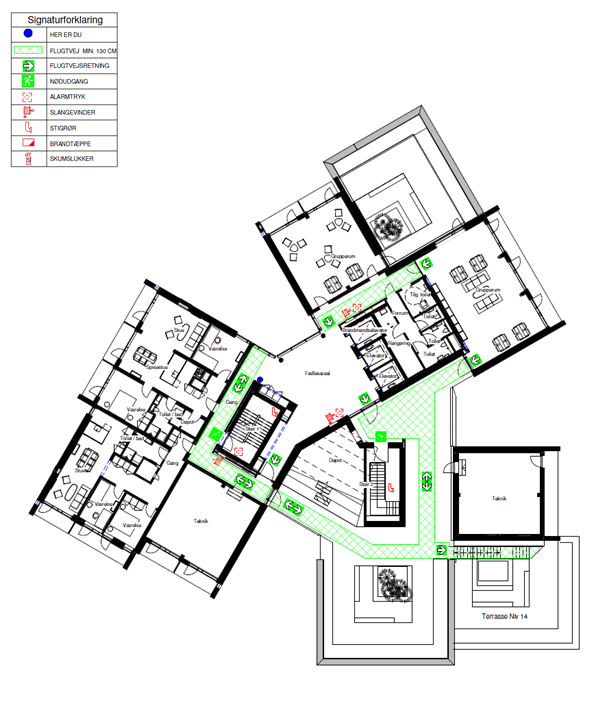 Flugtplan 14. sal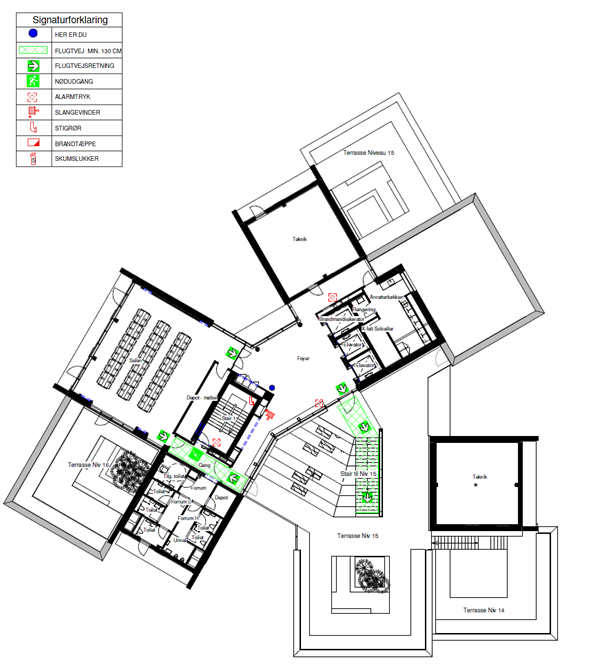 Billeder af lokalerneLejepriserLejepriserSky1.000,00 kr.Rainbow750,00 kr.Cloud500,00 kr.Anretter køkken (kan kun lånes med Sky)0,00 kr.LejerLejerLejerAnsvarlig for bookingenNavn:Ansvarlig for bookingenE-mail:Ansvarlig for bookingenTelefon:Ansvarlig for bookingenEtage og værelsesnummerAnsvarlig for bookingenFuldt CPR-nummerLokalebookingLokalebookingLokalebookingLokalebookingLokalebookingLokalebookingLokalebookingLokalebookingLokalebookingLokaleSky Rainbow Rainbow Cloud Cloud Cloud Anretterkøkken Anretterkøkken Dato og tidsrumFormålØnsket tekst til infoskærmAntal deltagereBordopstilling(se side 3 for mere information)Hestesko Hestesko Klasseværelse Klasseværelse Foredrag Foredrag Foredrag Foredrag Bordopstilling(se side 3 for mere information)Mødebord Mødebord Lange borde Lange borde Hestesko (spisning) Hestesko (spisning) Hestesko (spisning) Hestesko (spisning) Bordopstilling(se side 3 for mere information)E bord E bord Reception Reception Lounge (kun Cloud) Lounge (kun Cloud) Lounge (kun Cloud) Lounge (kun Cloud) Bordopstilling(se side 3 for mere information)I stiller selv borde og stole op (kun Sky) I stiller selv borde og stole op (kun Sky) I stiller selv borde og stole op (kun Sky) I stiller selv borde og stole op (kun Sky) I stiller selv borde og stole op (kun Sky) I stiller selv borde og stole op (kun Sky) I stiller selv borde og stole op (kun Sky) I stiller selv borde og stole op (kun Sky) KommentarPræsentations udstyrProjektor Projektor Whiteboard Whiteboard Whiteboard Flipover Flipover Andet udstyr(bookes efter først-til-mølle)Mikrofon Mikrofon Talerstol Talerstol Talerstol Rengøringsvogn Rengøringsvogn Pris total (udfyldes af boligkontoret)Kr. Leje af lokalet vil blive opkrævet over huslejen, som fremsendes af kollegieboligselskabet.Ved underskrift af denne aftale accepterer du at overholde de vedlagte regler og vilkår for leje af lokale på Campus Kollegiet Leje af lokalet vil blive opkrævet over huslejen, som fremsendes af kollegieboligselskabet.Ved underskrift af denne aftale accepterer du at overholde de vedlagte regler og vilkår for leje af lokale på Campus Kollegiet Leje af lokalet vil blive opkrævet over huslejen, som fremsendes af kollegieboligselskabet.Ved underskrift af denne aftale accepterer du at overholde de vedlagte regler og vilkår for leje af lokale på Campus Kollegiet Leje af lokalet vil blive opkrævet over huslejen, som fremsendes af kollegieboligselskabet.Ved underskrift af denne aftale accepterer du at overholde de vedlagte regler og vilkår for leje af lokale på Campus Kollegiet Leje af lokalet vil blive opkrævet over huslejen, som fremsendes af kollegieboligselskabet.Ved underskrift af denne aftale accepterer du at overholde de vedlagte regler og vilkår for leje af lokale på Campus KollegietDato:Lejer underskriftSDU Bolig underskriftSkyRainbowCloudHestesko36 personer26 personer16 personerKlasseværelse50 personer24 personer12 personerForedrag (kun stole)70 personer56 personer21 personerMødebord – Uden projektor24 personer26 personer14 personerMødebord – Med projektor22 personer 24 personer10 personerLange borde70 personer42 personerIkke muligtHestesko (spisning)46 personer44 personerIkke muligtE bord70 personerIkke muligtIkke muligtReception90 personer60 personerIkke muligtLounge set upIkke muligtIkke muligt13 personerBordopstillinger (eksempler)Bordopstillinger (eksempler)Bordopstillinger (eksempler)HesteskoKlasseværelseForedrag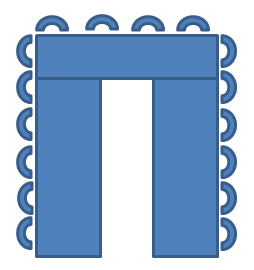 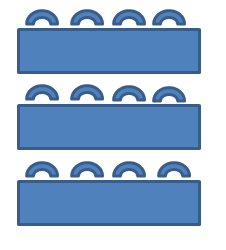 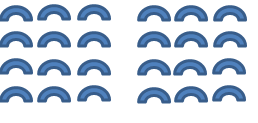 Mødebord uden projektorMødebord med projektorLange borde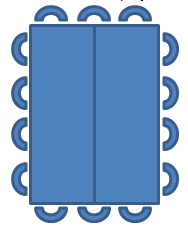 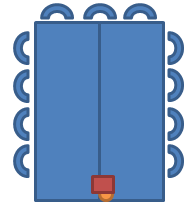 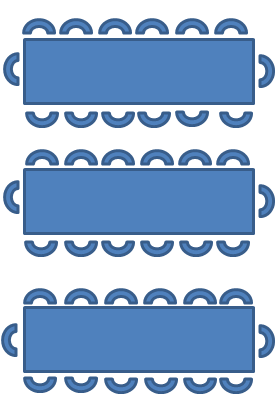 Hestesko (spisning)E bordReception (max 16 caféborde)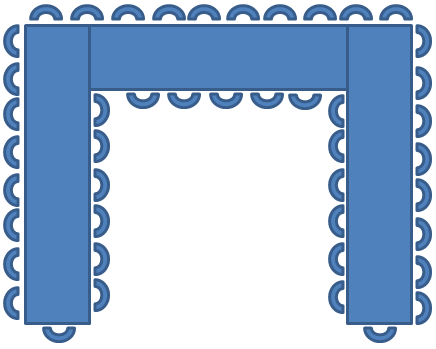 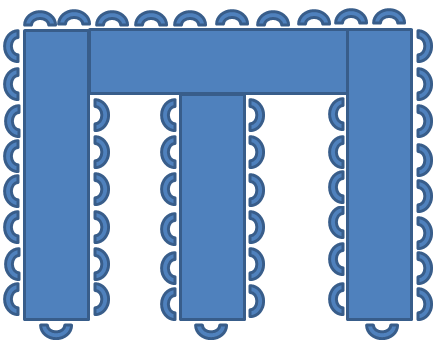 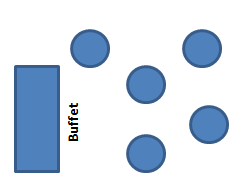 SkySky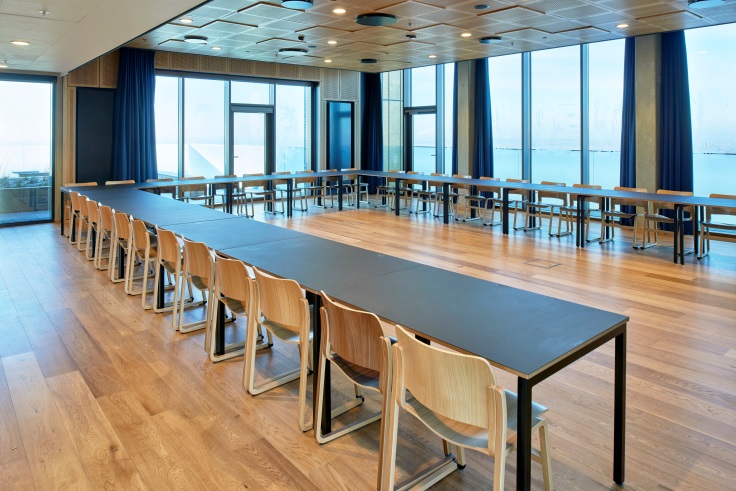 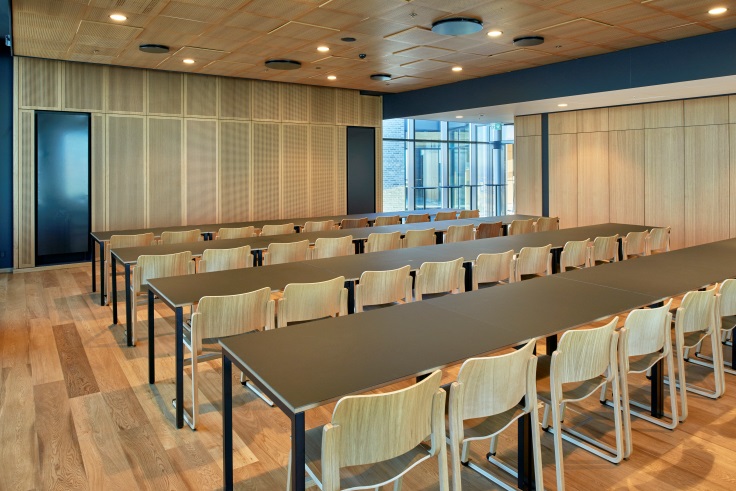 RainbowRainbow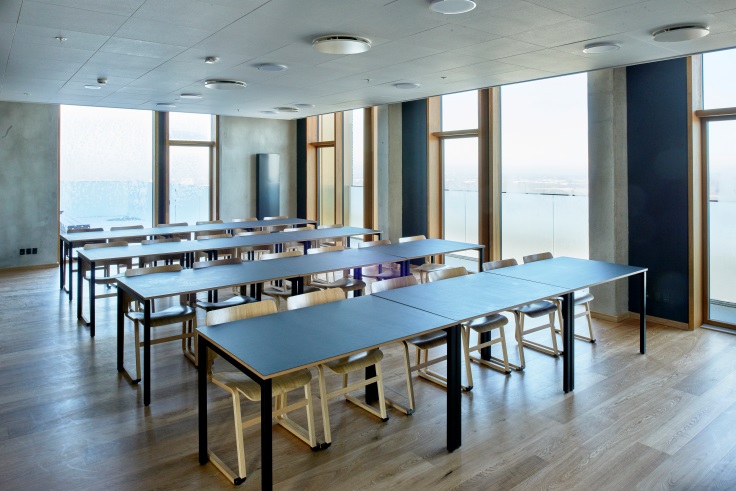 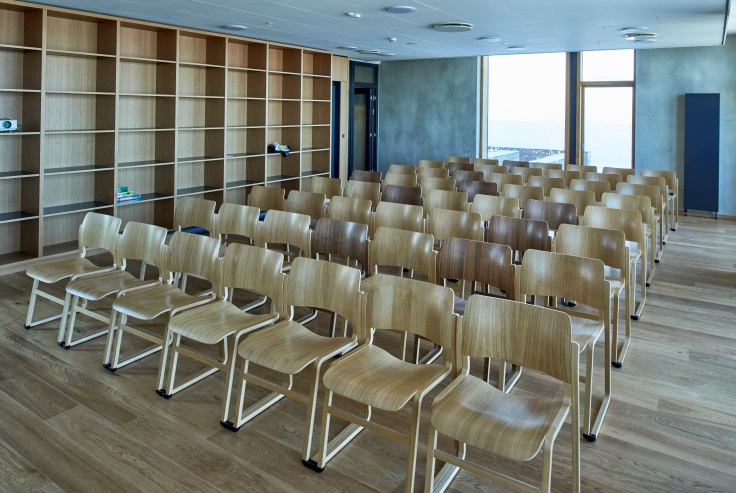 CloudCloud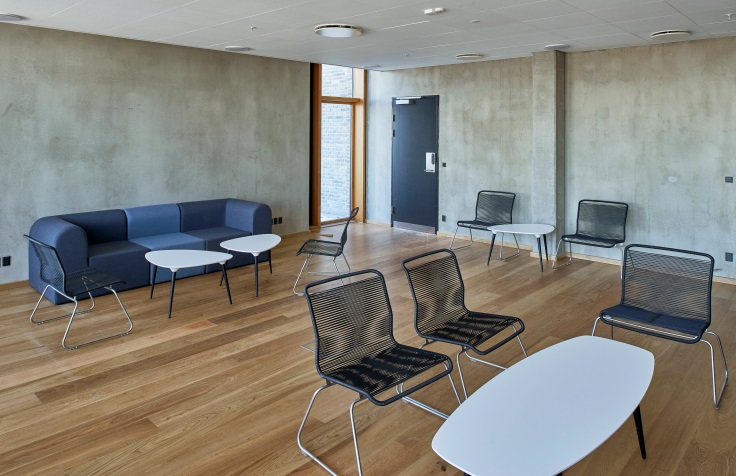 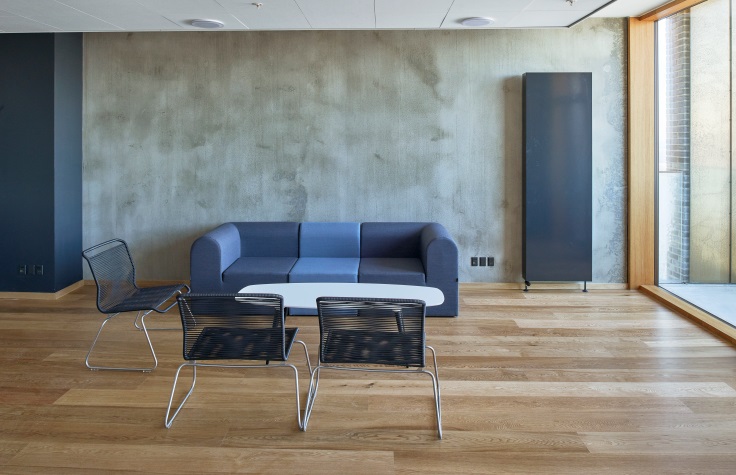 AnretterkøkkenAnretterkøkken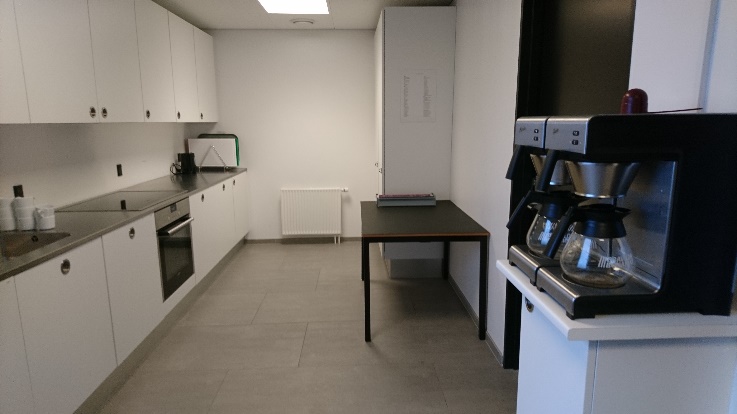 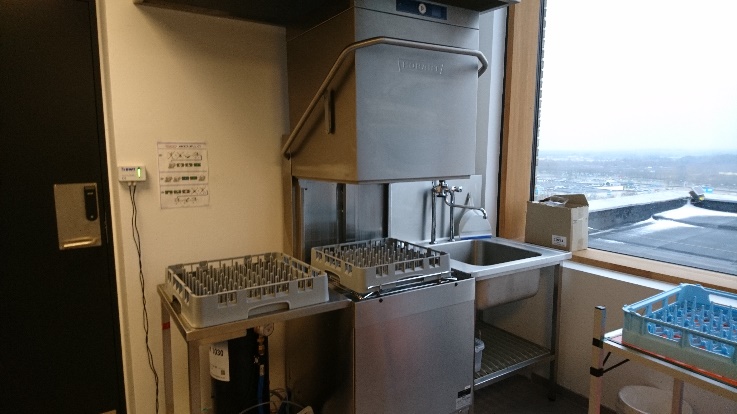 